Об утверждении основных показателей прогноза социально-экономического развития Малояушского сельского поселения Вурнарского района Чувашской Республики на 2021 год и на период до 2023 годаУтвердить основные показатели прогноза социально-экономического развития Малояушского сельского поселения Вурнарского района Чувашской Республики на 2021 год и на период до 2023 г. согласно приложению №1.Глава  Малояушского сельского поселения Вурнарского района Чувашской Республики                                                                                         С.К.ВолковПояснительная записка к прогнозу социально-экономического развития Малояушского сельского поселения Вурнарского района на 2021 год и на период до 2023 года.Согласно прогноза, демографические показатели изменятся в сторону увеличения численности населения. Среднегодовая численность постоянного населения в 2019 году составила 1 260 человек, к 2023 году численность составит 1271 человек. Производство продукции сельского хозяйства в 2020 году по оценке составит 79,6 млн. рублей, или 100,4 % к уровню 2019 года, (в 2019 году объем производства составил 79,3 млн. рублей).В последующие прогнозные периоды темп роста в отрасли сельского хозяйства составит 101 % в 2021 году, 100,1-100,6 %% в 2022-2023 гг.Согласно оценке в 2020 году объем товарооборота составит 13,743 млн. рублей, темп роста составит 100,1 %.    Рынок товаров и услуг в прогнозируемом периоде будет незначительно увеличиваться. Ежегодный темп роста в 2021-2023 гг. составит 100,1 %.По состоянию на 01 января  2020 г. в поселении насчитывалось 8 малых предприятий, численность занятых в сфере малого предпринимательства с учетом индивидуальных предпринимателей составила 20 человек. Количество малых предприятий и количество занятых в экономике малых предприятий в прогнозируемые годы будут увеличиваться.Общая среднегодовая численность, занятых в экономике останется неизменной. Количество школьников незначительно уменьшится.Пояснительная записка к предварительным итогам социально-экономического развития Малояушского сельского поселения Вурнарского района за 9 месяцев 2020 года и ожидаемым итогам социально-экономического развития поселения на 2020 год.Предварительные итоги 2020 года показывают, что объем производства сельскохозяйственной продукции выше показателей прошлого года, это окажет благоприятное влияние на финансовое состояние сельхозтоваропроизводителей.За 9 месяцев 2020 года на территории Малояушского сельского поселения произведено продукции сельского хозяйства (по оперативным данным) на сумму 66,1 млн. рублей или 100,4 % к соответствующему периоду прошлого года.До конца 2020 года объем производства сельхозпродукции достигнет уровня 79,6 млн. рублей, темп роста составит 100,4 %.Общий оборот розничной торговли за 9 месяцев 2020 года составил 10 307,3 тыс. рублей, индекс товарооборота к аналогичному периоду прошлого года – 99,1 %. Согласно оценке, по итогам года индекс физического объема розничного товарооборота незначительно увеличится 100,1 %, общий товарооборот составит 13 743 тыс.  рублей.Сумма налоговых и неналоговых поступлений в бюджет поселения за 9 месяцев составила 561,1 тыс. рублей, согласно оценке за 12 месяцев этот показатель составит 1 355,2 тыс. рублей. Всего бюджет поселения за 9 месяцев 2019 года исполнен с профицитом 27,5 тыс. рублей, доходы составили 4 498,3 тыс. рублей, в том числе собственные 561,1 тыс. рублей, расходы 4 470,8 тыс. рублей. Годовой доход поселения – 8 257,8 тыс. рублей, в том числе собственные 1 355,2 тыс. рублей, расходы 8 616,6 тыс. рублей.ЧĂВАШ РЕСПУБЛИКИВАРНАР РАЙОНĚ 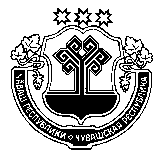 ЧУВАШСКАЯ РЕСПУБЛИКА ВУРНАРСКИЙ РАЙОН  КЕСЕН КИПЕКЯЛ ПОСЕЛЕНИЙЕНАДМИНИСТРАЦИЕ ЙЫШАНУ«21» юпа 2020ҫ.   №5          КЕСЕН КИПЕКсалиАДМИНИСТРАЦИЯ МАЛОЯУШСКОГО СЕЛЬСКОГОПОСЕЛЕНИЯ ПОСТАНОВЛЕНИЕ«21» октября  2020г.   № 5                с. МАЛЫЕ ЯУШИПриложение №1Приложение №1Приложение №1Приложение №1Приложение №1к постановлению администрациик постановлению администрациик постановлению администрациик постановлению администрациик постановлению администрацииМалояушского сельского поселенияМалояушского сельского поселенияМалояушского сельского поселенияМалояушского сельского поселенияМалояушского сельского поселенияВурнарского района Чувашской РеспубликиВурнарского района Чувашской РеспубликиВурнарского района Чувашской РеспубликиВурнарского района Чувашской РеспубликиВурнарского района Чувашской РеспубликиПоказателиЕдиница отчетоценкапрогнозпрогнозпрогнозизмерения20192020202120222023Демографические показателиЧисленность постоянного населения (среднегодовая) человек1260,001261,00126312671271% к предыдущему году97,80100,1100,2100,3100,3Число родившихсячеловек9,008755Число умерших человек30,0014141010Естественный прироста населениячеловек-21,00-6-7-5-5Число прибывшихчеловек35,0014141919Число убывших человек43,00751010Миграционный приростчеловек-8,007999Производство товаров и услугОбъем отгруженных товаров промышленного производстватыс. руб. 0,000000% к предыдущему годуСельское хозяйствоПродукция сельского хозяйства  в хозяйствах всех категориймлн.руб. 79,379,680,480,581,0% к предыдущему году104,3100,4101,0100,1100,6в том числе:Растениеводствомлн.руб. 23,623,724,424,524,6% к предыдущему году100,4100,4103,0100,4100,4Животноводствомлн.руб. 55,755,956,056,056,4% к предыдущему году106,1100,4100,2100,0100,7Продукция сельского хозяйства по категориям хозяйств:Продукция в сельскохозяйственных организацияхмлн. руб. 0,00,00,00,00,0% к предыдущему году0,00,00,00,00,0Продукция в хозяйствах населениямлн. руб. 79,379,680,480,581,0% к предыдущему году104,3100,4101,0100,1100,6ТранспортПротяженность автомобильных дорог общего пользования с твердым покрытиемкм5,45,75,75,75,7Густота автомобильных дорог общего пользования с твердым покрытиемкилометров дорог на 1 000 квадратных километров территории95100,2100,2100,2100,2Удельный вес автомобильных дорог с твердым покрытием в общей протяженности автомобильных дорог общего пользования%23,825,125,125,125,1Рынок товаров и услугОборот розничной торговли тыс. руб. 1373013743137561376913782% к предыдущему году в сопоставимых ценах100,1100,1100,1100,1100,1 Малое предпринимательствоКоличество малых предприятий - на конец года единиц89999Среднесписочная численность работников (без внешних совместителей) по малым предприятиям человек2021212121БюджетДоходы бюджета сельского поселения, всего тыс.руб.7252,28257,89083,610082,811091,1в т.ч., собственные доходытыс.руб.1317,41355,21490,71654,71820,2Расходы бюджета сельского поселения, всего тыс.руб.7016,78616,69083,610082,811091,1Превышение доходов над расходами (+), или расходов на доходами (-)тыс.руб.235,5-358,80,00,00,0Труд и занятостьЧисленность трудовых ресурсов человек800793793793793Численность занятых в экономике (среднегодовая) человек718718718718718Распределение среднегодовой численности занятых в экономике по формам собственности:на предприятиях и организациях  человек259259259259259в частном секторе человек459459459459459в том числе занятые: человекв крестьянских (фермерских) хозяйствах (включая наемных работников) человек2121212121на частных предприятиях человек1919191919индивидуальным трудом и по найму у отдельных граждан, включая занятых в домашнем хозяйстве производством товаров и услуг для реализации (включая личное подсобное хозяйство) человек419419419419419Учащиеся в трудоспособном возрасте, обучающиеся с отрывом от производства человек6862626262Трудоспособные лица в трудоспособном возрасте, не занятые трудовой деятельностью и учебой человек1413131313Развитие социальной сферыЧисленность детей в дошкольных образовательных учрежденияхчеловек00000Численность учащихся в учреждениях:общеобразовательныхчеловек6561616161начального профессионального образованиячеловек1311131313среднего профессионального образованиячеловек3632363636высшего профессионального образованиячеловек1919252525Численность пенсионеров, состоящих на учете в системе Пенсионного фонда РФчеловек340330345345345Ввод в действие жилых домов кв. м общей площади365489,82560560560